	 «УТВЕРЖДАЮ»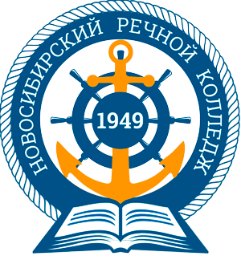 Директор ГБПОУ НСО «НРК»____________________Чикинёв П.Г.«27» апреля 2024 г.ПЛАН ВОСПИТАТЕЛЬНОЙ РАБОТЫна МАЙ 2024Заместитель директора по УВР                                                                                                                           Дубинчук Г.А.1Онлайн-флешмоб в рамках праздника весны и труда «Моё первое мая»1,2 курсОнлайн Педагог-организаторЛР2, ЛР5, ЛР11Основные                         воспитательные мероприятия колледжа, кураторство2Праздничное мероприятие ко Дню Победы «Мы память о войне храним» 1 курс7 мая 2024Территория колледжаТОС ЗатонЛР1, ЛР2, ЛР5, ЛР6, Основные                         воспитательные мероприятия колледжа кураторство3Концерт ко Дню Победы «Память пылающих лет»1, 2 курс6 мая 2024Актовый зал колледжаПедагог-организаторЛР1, ЛР2, ЛР5, ЛР17Основные                         воспитательные мероприятия колледжа кураторство4Участие в акции «Свеча памяти»1, 2 курсМонумент славыПедагог-организаторЛР1, ЛР2, ЛР5, ЛР6,Основные                         воспитательные мероприятия колледжа, кураторство5Акция «Окна Победы»1,2 курсОнлайн Педагог-организаторЛР1, ЛР2, ЛР5, ЛР6,Основные                         воспитательные мероприятия колледжа, кураторство6Мероприятие ко Дню славянской письменности и культуры1,2 курсАктовый залПедагог-организаторЛР2, ЛР5, ЛР8, ЛР11Основные                         воспитательные мероприятия колледжа, кураторство7День российского предпринимательства 1 курсФойе 1 этажаЗам.директора по УВРЛР2, ЛР4, ЛР8Профессиональное развитие, адаптация и трудоустройство8Профилактическая игра в рамках Международного дня борьбы с курением «Курить – здоровью вредить!»1 курсАктовый залСоциальный педагогЛР2, ЛР9, ЛР8, ЛР7Основные воспитательные мероприятия колледжа, профилактика и безопасность9Тренинг «Способы повышения мотивации»1 курсУчебные кабинетыПедагог-психологЛР2, ЛР20, ЛР3, Основные воспитательные мероприятия колледжа, профилактика и безопасность10Участие в отборочных соревнованиях «Челендж парк»1,2 курсСпортзал колледжаПреподаватель физвоспитанияЛР2,ЛР6, ЛР11Внеколледжные мероприятия11Участие в соревнованиях по городошному спорту1,2 курсПреподаватель физвоспитанияЛР2,ЛР9Внеколледжные мероприятия12Участие в ГТО1,2 курсСтадион «Сибсельмаш»Преподаватель физвоспитанияЛР2,ЛР9Внеколледжные мероприятия13Участие в областных соревнованиях по мини-футболу1,2 курсПреподаватель физвоспитанияЛР2,ЛР9Внеколледжные мероприятия14Участие в акции «Победный вальс»1 курсМонумент СлавыПедагог-организаторЛР1. ЛР2, ЛР5Внеколледжные мероприятия15Участие в городской акции «Майский вальс»1 курсПлощадь ЛенинаПедагог-организаторЛР1. ЛР2, ЛР5Внеколледжные мероприятияМероприятия по психологической профилактикеи коррекции поведения студентовМероприятия по психологической профилактикеи коррекции поведения студентовМероприятия по психологической профилактикеи коррекции поведения студентовМероприятия по психологической профилактикеи коррекции поведения студентовМероприятия по психологической профилактикеи коррекции поведения студентовМероприятия по психологической профилактикеи коррекции поведения студентовНаименование модуля1.Коррекционно-развивающее занятие (тренинг) «Саморегуляция эмоций».1 курсучебные кабинетыпедагог-психологЛР 7, ЛР 8ЛР17, ЛР 21 «Профилактика и безопасность2.Психологическое сопровождение семей участников СВО.1-2 курскабинет педагога-психолога кураторы учебных групп, педагог-психологЛР 9,ЛР 10«Основные воспитательные мероприятия колледжа», «Профилактика и безопасность3Сопровождение взаимодействия пар наставников.1-3 курсУчебные кабинетыСтудсовет, педагог-психологЛР9, ЛР1, ЛР3«Основные воспитательные мероприятия колледжа», «Профилактика и безопасность4.Взаимодействие с центром «Ювентус»,1,2 курсактовый залПедагог-психолог, центр «Ювентус»ЛР9, ЛР17«Основные воспитательные мероприятия колледжа», «Профилактика и безопасность5.Индивидуальные психологические консультации1-4 курсУчебные кабинетыПедагог-психологЛР9, ЛР15 «Профилактика и безопасность